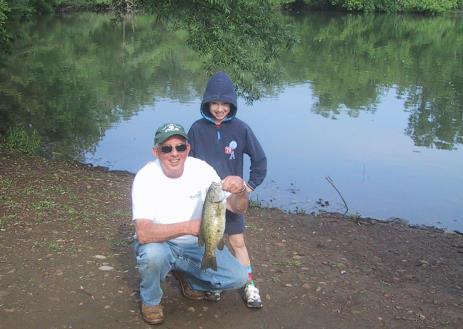 ADULT FISHING PROGRAMSPONSORED BY: ANGLERS ASSOCIATION OF ONONDAGAWHERE: 2004 VALLEY DRIVE (Webster Pond)WHEN: FIRST SUNDAY IN APRILENDING: LAST SUNDAY IN SEPTEMBER HOURS:8AM TO 12NOONCOST: $15.00 PER PERSON FOR THE SEASONAGES: 16 AND UP ARE ELIGIBLEMEMBERS MAY NOW FISH ON SUNDAYS WITH OR    WITHOUT YOUR CHILDREN.YOU MUST BE A PAID MEMBER AND HOLD A VALID NY STATE FISHING LICENSE. FOR FURTHER  INFORMATION PLEASE CONTACT CHAD NORTON AT 727-2922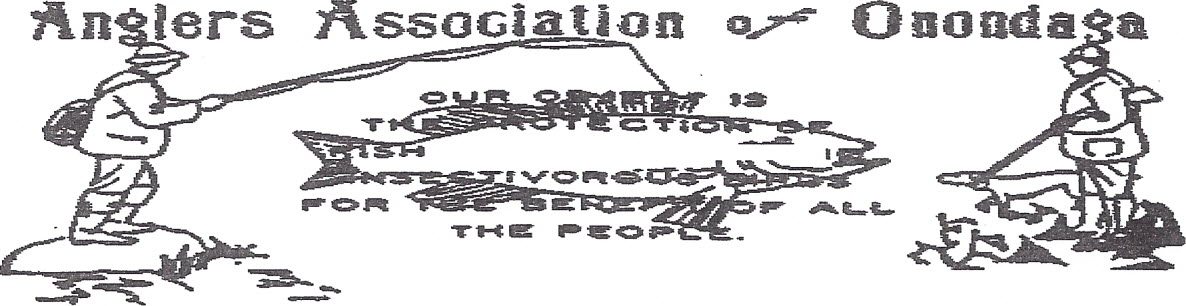 SENIOR MEMBERSHIP APPLICATION Date ______________Name_____________________________________________________________	M Address _______________________________________________ City 	State 	Zip 	_\Phone_____________________        E-MAIL_____________________CHECK TYPE OF MEMBERSHIP _____ Original Membership          _____ Renewal 	ANNUAL MEMBERSHIP FEE 	$15.00 ANGLERS ASSOCIATION.OF ONONDAGA 2004 VALLEY DRIVE SYRACUSE N.Y. 13207 315-469-8027 OR 315-727-2922 WWW.WEBSTERPOND.ORGI AM WILLING TO HELP WITH THE FOLLOWING_____PASSING OUT CORN          ____FUNDRAISING         ______EVENTS                   ___MAINTENANCE ADDITIONAL INFORMATION OCCUPATION: SPECIAL SKILLS: SPECIAL INTERESTS, HOBBIES:                                 					MEMBERS SIGNATURE                                                            ____________________